Практическое задание №3 по дисциплине «Технология приёмки и увеличение загруженности предприятий автосервиса»Выполнить планировку участка приемки автомобилей автосервисного предприятия (см. пример - приложение) с обоснованием и указанием:- размеров помещения;- списком необходимого основного технологического оборудования;- расстановки оборудования.Планировка участка должна быть привязана к планировке предприятия (соседние помещения обозначить согласно технологической привязки к участку приемки – клиентская, магазин, мойка и т.д.).Планировка должна иметь короткое (около 1 стр.) обоснование именно такого её исполнения с пояснениями (площадь, расстановка оборудования, привязка к соседним помещениям, участок – проездной или тупиковый и т.д.).Выполненную работу оформить и выслать на портал.Приложение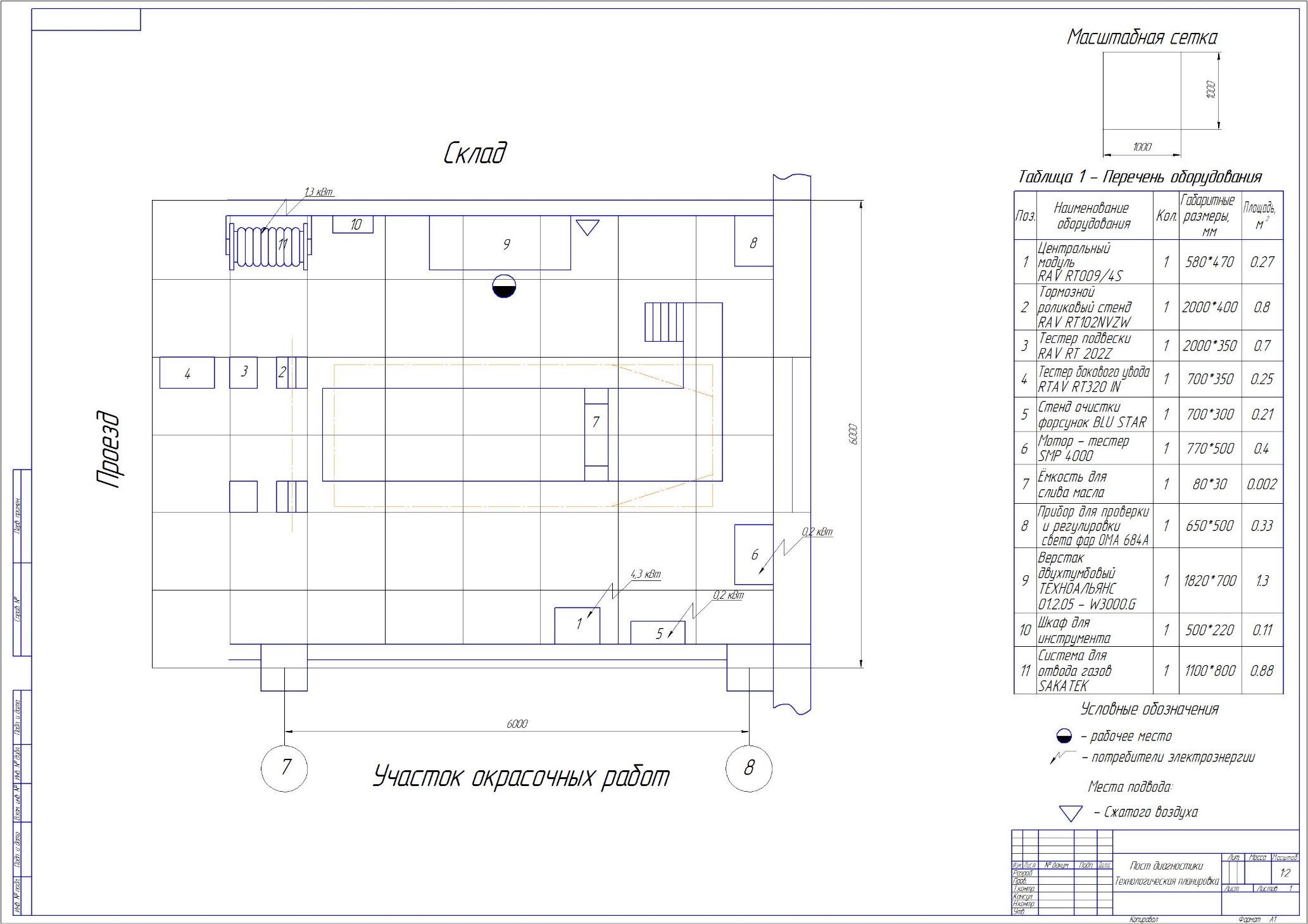 